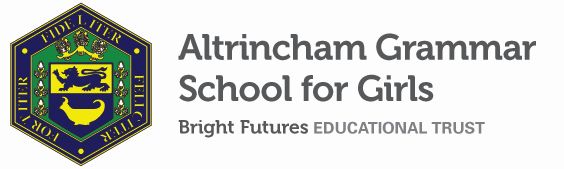 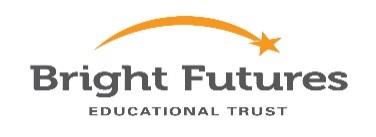 TEACHER OF MATHEMATICS Full-Time Fixed-Term Maternity CoverMPRRequired from 13 January 2020 until 23 October 2020The Bright Futures Educational Trust (BFET) is a partnership of schools based in the North West.  The Trust’s vision is the best for everyone, the best from everyone.  Our values of community, passion and integrity are at the heart of everything we do.  There are currently seven schools within the Trust. BFET is committed to providing all staff with the training and support they need to be the best in their profession. Benefits include: working cross-phase, knowledge exchange between our schools and the opportunity to work with some of the most inspiring colleagues in their profession.  There are also excellent opportunities available through the teaching school to engage with the wider mathematical community.Altrincham Grammar School for Girls (AGGS) was in the first cohort of schools to be designated a National Teaching School in 2011.  AGGS is the lead school in the “Alliance for Learning”.   Our Teaching School Alliance comprises schools of every type and phase, plus universities, throughout a wide geographical area.  The impact of teaching school activities is felt within the school and far beyond.  We have a reputation for excellence regionally and nationally, of which we are very proud.AGGS also runs the Maths Hub NW1 which provides a wide range of subject-specific CPD and development opportunities.A well-qualified and enthusiastic teacher of mathematics is required to join a very successful and committed department. The successful candidate will have the ability to teach up to A level and must be willing to engage in the school’s commitment to developing AGGS as a centre of excellence for teaching and learning.  The department at present consists of nine full-time members of staff who share a keen interest in the subject, a positive approach to our work and a commitment to bring out the full potential of each and every one of our students.  The mathematics team is based in a suite of eight rooms enjoying a high level of provision with a large range of practical equipment and other resources located in nearby store-rooms.  We aim to involve students in a variety of approaches and experiences.  We encourage independence of thought, yet also provide opportunity for students to work in a co-operative manner, sharing ideas and developing communication skills.  Practical work is used to develop understanding, confidence and flexibility and to apply the skills acquired to the solution of real and relevant problems. The department has an impressive record of academic success and we consider one of our main aims to be that each student achieves as good a qualification in the subject as her ability allows.  Students enjoy their work in mathematics; they are motivated and inspired by the imagination, enthusiasm and commitment of their teachers.Students in all year groups are taught in 'mixed-ability' groups.  Schemes of work for each year group provide structure and support, including the content to be covered in each unit, references to resources and further guidance.  In all years there are common end of unit tests.  Within this framework, however, we expect teachers to draw upon their own expertise and innovative ideas in the planning of their lessons and to present mathematics in an imaginative and stimulating way.  The department is working towards a five-year mastery curriculum with all students entered for higher tier OCR GCSE (9-1) J560 at the end of Year 11. The department achieves a consistently high level of results; in 2019 100% of students gained at least a grade 4 and 62% achieving grades 8/9.  In the Sixth Form we currently offer OCR Mathematics A and OCR Further Mathematics A levels.  The subject is a popular choice in the Sixth Form with, typically, 60 students taking A level Mathematics.  In recent years the department has maintained a 100% pass rate at this level, with a substantial proportion of students achieving grades A*, A or B. School-wide ResponsibilitiesBeing aware of and acting upon relevant school policies and, in particular, those associated with child protection/safeguarding children and health and safety issues.Being responsible for maintaining a clean and tidy environment.Attending relevant meetings as required.Acting as a role model for the pupils in school.Acting as an ambassador for school and ensuring that the school’s high standards are promoted at all times.Additional Specific ResponsibilitiesCarry out the duties of a form tutor.Support the school in its open evenings and award evenings.Support the school in its entrance examination.General DutiesCarry out a share of supervisory duties in accordance with published schedules.  Fulfil the conditions of employment of school teachers as laid down in the Pay and Conditions Document.Any other relevant duties requested by the Principal.Probationary periodYour appointment is subject to a six month probationary period.  At the end of this period, providing your service has been satisfactory, your appointment will be confirmed.  If your service is not satisfactory your employment may be terminated within the probationary period.  Completed application forms should be returned to Mrs C Williams by email (recruitment@aggs.bfet.uk) or by post by Monday 23 September at 12 noon. Interviews will take place in the week commencing 30 September 2019.Applicants who are not contacted during this period may assume that they have not been successful but are thanked for their interest.  Unfortunately, we are unable to provide feedback to unsuccessful applicants who are not called for interviewIf invited for interview, candidates are required to bring original copies of the following documents which we need to have sight of on the interview day:Degree CertificateQTS CertificatePhoto ID (passport and driving licence)Two other forms of identification that verify your name, address and date of birth e.g. birth certificate, marriage certificate, bank or credit card statement, utility bill. Evidence of MPR - recent payslip and school salary notification letter stating where you are on the pay scale (if applicable)Evidence of threshold/UPR (if applicable)Person SpecificationThe skills and attributes listed above will be assessed through:The application form, a lesson observation and any relevant tasks on the interview day.A formal interview, along with supporting evidence from their referees.Further information about the school, a copy of the school’s prospectus and the most recent OFSTED inspection are available from the school’s website.BFET is committed to safeguarding and promoting the welfare of children and young people and expects all staff to share this commitment.  Any successful applicant will be required to undertake an Enhanced Disclosure check by the Disclosure and Barring Service.  This post is exempt from the Rehabilitation of Offenders Act 1974.EssentialDesirableQualifications,Educational,TrainingGood honours degree in mathematics and teaching qualification.QTSRecent relevant in-service training.Relevant ExperienceSuccessful experience of teaching mathematics to GCSE level.Experience of teaching at advanced level.Experience in the role of a form tutor.Knowledge, skills,abilitiesThe ability to teach Mathematics to A level.Good ICT skills.Very good oral and written communication skills.Ability to exercise control in the classroom and encourage good behaviour.Ability to generate enthusiasm for the subject and for learning in general.Awareness of current practices in the subject.Willingness to assist in extra-curricular activities e.g. mathematics club.Ability to work as part of a team.Ability to plan, organise, review and adapt.Teaching SchoolA commitment to further training and a willingness to participate in the relevant CPD e.g. facilitation / mindfulness programmes.Willingness for lessons to be observed as part of our Training School and teaching school brief.Willingness to be engaged in school to school support and other collaborations.Positive view/ideas on contributions to language college status/teaching school status.SafeguardingCommitment to demonstrating a responsibility for safeguarding and promoting the welfare of young people.OthersCommitment to the aims and ethos of the school.Involvement in school working parties or research groups.Commitment to maintaining confidentiality and discretion both inside and outside school.Commitment to pastoral care.Flexibility and a willingness to be involved in change.A positive approach to challenges, which seeks solutions to problems and addresses difficulties with cheerfulness and good humour.